ACTIVITAT DE LES CONSTEL·LACIONSNIVELL: primer d’ESOMATERIAL NECESSARI :Cartolina negra (tamany din-4), retolador, llapis blanc o bolígraf de color clar (que destaqui en la cartolina negra)Procediment:Dibuixar la constel·lació demanada, primer a llapis i desprès repassar amb el bolígraf o el  retolador.Informació que ha d’haver-hi al treball:Constel·lacions amb les quals limita la vostra, només el nom. Explicar l’origen del nom de la constel·lació vostra.Assenyalar o  remarcar les estrelles més grans.Constel·lacions a treballar:Andròmeda, Aquarius, Leo, Apus, Aries, Cancer, Cannis major, Centaurus, Capricornus, Cassiopeia, Chamaeleon, Corvus, Cignus, Delphinus, Hydra, Lupus, Libra, Draco, Lyra, Perseus, Piscis, Phoenix, Sagittarius, Scorpius, Serpen, Gemini, Orio, Cepheus, Auriga i Hercules.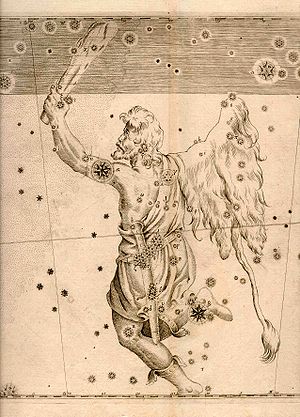 